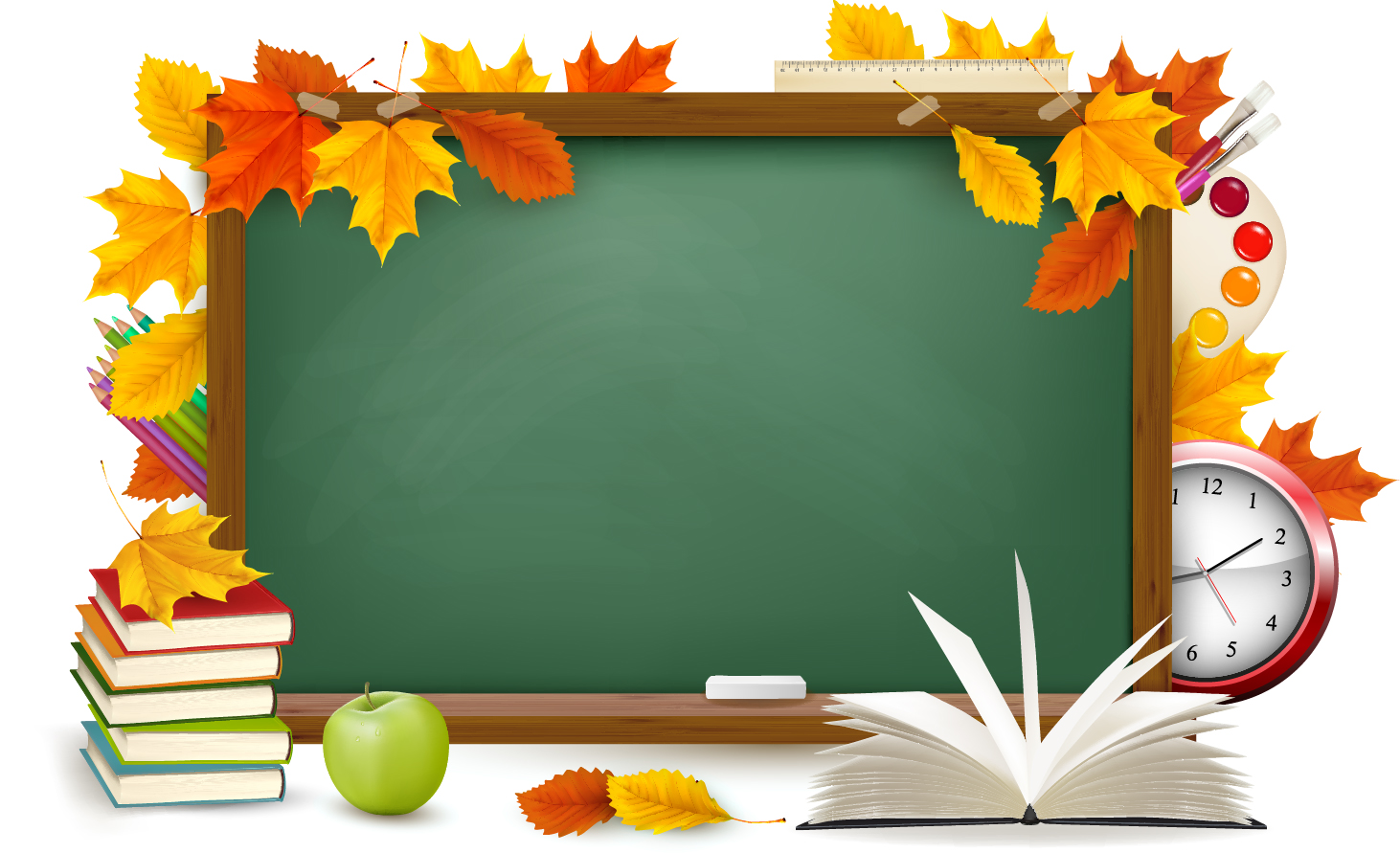                 ПУБЛИЧНЫЙ ДОКЛАД       ПО ИТОГАМ  РАБОТЫ           МКОУ «СОШ № 12»                 за 2018-2019                    учебный годОчень радостно, что Вы открыли наш Публичный доклад по итогам 2018-2019 учебного года. Вместе с вами мы стремимся сделать нашу школу лучше, а учеников успешнее. Нам важно, чтобы вы были в курсе всех наших школьных дел                  и событий. Надеюсь, что новые читатели смогут получить представление о нашей школе.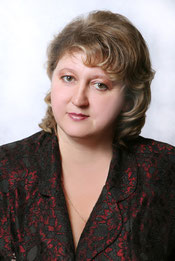 Предлагаю Вашему вниманию Открытый информационный доклад,                          в котором представлены результаты деятельности школы за 2018-2019 учебный год.          В нашем публичном докладе мы постарались:• осветить важные события, которые происходили в течение этого учебного года;• отразить особенности организации учебного процесса;• дать представление об изменениях, происходящих в школе.Кроме того, мы стремились, чтобы информация была понятной и доступной,                     и рассчитываем, что он будет полезен родителям, дети которых учатся в нашей школе, и тем, кто в настоящее время выбирает образовательное учреждение для своего ребенка.       Мы уверены, что в нашем докладе есть разделы, которые неплохобыло бы прочитать и нашим ученикам.                                                                Директор МКОУ «СОШ № 12»                                                                          Ольга Ивановна Приходько           Цель доклада - информировать родителей (законных представителей), местную общественность об основных результатах и проблемах функционирования и развития школы в 2018-2019 учебном году, способствовать развитию партнерских отношений между школой и родителями (законными представителями), местной общественностью.Информация, представленная в докладе, является достоверной, отражает реальное состояние развития школы в 2018-2019 учебном году. В публичном отчете  рассмотрены вопросы организации образовательного процесса, ресурсного обеспечения системы, включая педагогический персонал и финансирование школы.  В докладе также проанализированы тенденции развития образования                                         в школе, соответствие тенденций развития общероссийской практике.                              На основании проведенного анализа были сформулированы стратегические задачи для системы образования школы на 2019-2020 учебный год.Публикация открытого отчета становится для школы обычной деятельностью. И все более очевидным становится тот факт, что активными участниками образовательного процесса должны стать те, кто имеет прямое отношение к жизни школы: родители, социальные партнеры и все, кому не безразлично, чем живет школа. Знакомство с отчетом позволит каждому получить интересующую информацию и осознать свою роль в развитии школы.МКОУ «СОШ №  12»    работает по шестидневной неделе для 2-11 классов и по пятидневной неделе для 1 классов. Школьные занятия начинаются в 8 часов 30 минут. Длительность уроков – 40 минут (2-11 класс) и 35 минут в 1 классе. Режим занятий – односменный.Вторая половина дня предоставлена для дополнительного образования досуговой деятельности и занятий в группах продленного дня.Информационная справка.Средняя школа в селе Татарка была создана в 1983 году.5 декабря 2011 года переименована в муниципальное казенное общеобразовательное учреждение «Средняя общеобразовательная школа № 12» - МКОУ «СОШ № 12». Муниципальное казенное общеобразовательное учреждение «Средняя общеобразовательная школа № 12»  гарантирует общедоступность и бесплатность в соответствии с федеральными государственными образовательными стандартами начального общего, основного общего, среднего общего образования.Тип образовательной организации – общеобразовательное учреждение.Организационно - правовая форма:  муниципальное учреждение.Тип учреждения:  казенное.Школа является юридическим лицом. Некоммерческой организацией. Учредителем  является администрация Шпаковского муниципального района.Функции и полномочия Учредителя в отношении Школы осуществляет отдел образования администрации Шпаковского района. Школа имеет бессрочную лицензию, серия 26 Л 01  № 0001649 от 12 декабря 2016 года, на право оказывать образовательные услуги по реализации образовательных программ по видам образования (общее образование), по уровням образования (начальное общее, основное общее, среднее общее), по подвидам дополнительного образования (дополнительное образование детей и взрослых).Школа имеет свидетельство о государственной аккредитации образовательной деятельности по основным общеобразовательным программам в отношении каждого уровня общего образования (начальное общее образование, основное общее образование, среднее общее образование), серия 26А02 № 0000309 от 18 мая 2015 года. Срок действия свидетельства до 18 марта 2027 года.Директор: Приходько Ольга ИвановнаПочтовый адрес: 356231 Ставропольский край,  Шпаковский район,с. Татарка ул. З. Космодемьянской, 16Контактный телефон: 8 (86553) 3-46-86 E-mail: tatarka12@yandex.ruАдрес сайта учреждения: https://tatarka12.siteedu.ru/sveden/struct/#megamenuУчреждение имеет филиал без права юридического лица, находящийся по адресу: 356221, Ставропольский край, Шпаковскийрайон, х.Верхнеегорлыкский, ул. Шолохова, 28.Предметом деятельности Учреждения является реализация следующих типов и видов образовательных программ:-начального общего образования;-основного общего образования;-среднего (полного) общего образования;-специального (коррекционного) образования VIII вида;-дополнительного образования по программам:1) научно-технической направленности;2) художественно-эстетической направленности;3) эколого-биологической направленности;4) физкультурно-спортивной направленности;5) социально-педагогической направленности;6) подготовка детей к школе.В соответствии с Федеральным законом от 29.12.2012 N 273-ФЗ (ред. от 23.07.2013) "Об образовании в Российской Федерации" образовательная деятельность в  МКОУ «СОШ № 12» осуществляется на государственном языке Российской Федерации. Преподавание и изучение государственного языка осуществляются в соответствии с федеральными государственными образовательными стандартами.Школа – второй дом. Мы стараемся, чтобы наш дом был привлекательным, уютным, где были бы созданы все условия для получения достойного образования и воспитания учащихся в духе требований современной жизни. Основной целью нашей деятельности является создание образовательного пространства, стимулирующего высокое качество обучения и развитие потенциальных возможностей учащихся.МКОУ «СОШ №  12»    работает 35 учителей. Наш педагогический коллектив - это сообщество творческих личностей, реализующих современные образовательные технологии, что позволяет получать глубокие прочные знания. Результаты работы школы свидетельствуют о том, что здесь трудятся достойные люди, профессионалы своего дела.Структурная модель школыДанные о контингенте обучающихся (воспитанников), формах обучения по состоянию на 01.09.2018Анализ работы школы за 2018 - 2019 учебный год.Единой методической темой школы является:   «Развитие профессиональной компетентности педагога как одно из условий обеспечения качества образования».Цель методической работы   – обеспечить профессиональную готовность педагогических работников к реализации ФГОС через создание системы непрерывного профессионального развития каждого педагога.Задачи методической работы на 2018-2019 учебный год: 1. Повышение качества преподавания учебных дисциплин через совершенствование содержания образования, внедрения информационно-коммуникационных технологий и других приемов инновационных образовательных процессов. 2. Активизация работы по совершенствованию системы раннего выявления и поддержки способных и одаренных детей, как на уроках через индивидуализацию обучения, так и во внеурочное время через организацию работы предметных кружков и индивидуальную работу. 3. Активизация работы по вовлечению обучающихся в проектную и исследовательскую работу с целью принимать  активное участие  в конкурсах различного уровня. 4. Участие педагогов школы в профессиональных конкурсах   (не только дистанционных, но и очных). 5. Продолжение работы по обобщению и применению в работе передового педагогического опыта. Посещение уроков педагогов школы; анализ и самоанализ уроков; участие в подготовке и проведении районных семинаров с целью обмена опытом. 6. Методическое сопровождение преподавания по новым образовательным стандартам второго поколения. 7. Оказание методической помощи молодым специалистам. 8. Усиление контроля за уровнем преподавания учебных дисциплин педагогами школы. 9. Продолжение мониторинга результативности работы педагога (карта профессионального роста педагога) и обеспечение стимулирования педагогов, повышающих свою квалификацию, добивающихся высокого качества знаний учащихся и роста достижений, как собственных, так и школьников. 10. Организация условий для оперативного выявления профессиональных затруднений педагогов, определения результативности и эффективности образовательных и инновационных процессов. Работа над единой методической темой проводилась в нескольких направлениях:Проведение педагогических советов по темам: «Использование системно - деятельностного подхода в урочной деятельности при реализации ФГОС», «Использование системно - деятельностного подхода во вне урочной деятельности при реализации ФГОС».Работа   ШМО   учителей.В школе работает  5 предметных МО. Каждое МО работало над своей темой, тесно связанной с темой школы. В рамках МО проводились заседания, открытые уроки, работа по самообразованию, работа с одаренными и неуспевающими детьми. Основное назначение МО нашей школы (на данном этапе) непосредственно связано с созданием условий для адаптации, становления, развития и саморазвития педагогических работников на основе выявления их индивидуальных особенностей. Состав методического совета школы:Подведены итоги проведенных мероприятий на заседаниях МО, председателями МО проведен всесторонний анализ. Тематика мероприятий была разнообразной: линейки, олимпиады, конкурсы, КВН, уроки-путешествия, конкурсы чтецов, конкурсы газет, занимательные 20-минутки, брейн-ринг и др.  Руководители МО в конце мая представили подробный анализ своей работы за истекший период.  3.  Курсы повышения квалификации На основании самоанализа педагогической деятельности и заявленной темы самообразования педагогических работников школы определяется необходимость в курсовой переподготовке педагогов  МКОУ «СОШ №12» Составлен перспективный план повышения квалификации. В школе создается система повышения квалификации, которая позволяет совершенствовать педагогическое мастерство. Имеются статистические данные                  о курсовой подготовке педагогических кадров за год. Отслеживается эффективность курсовой подготовки. Эффективность подтверждается разработкой программ элективных курсов, методических рекомендаций. Проводится курсовая подготовка педагогов по их адаптации в современном информационном пространстве и использованию информационных технологий                  в учебном процессе. На данный момент из 35 педагогов школы все прошли курсы повышения квалификации.Прошли курсы повышения квалификации и получили свидетельство                          о повышении квалификации:Кругликова Е.Е. - учитель русского языка и литературы.Цымбалова Е.В. -  учитель математики.Хачунская Ю.А. - учитель истории.Бахтинова А.С.- учитель начальных классов.Минаковская Е.В.- учитель русского языка и литературы.Аттестация  кадровАттестация педагогических кадров играет важную роль в управлении образовательным процессом. Так как это комплексная оценка уровня квалификации, педагогического профессионализма и продуктивности деятельности работников школы. Практически все аттестованные педагоги прошли аттестацию на более высокую квалификационную категорию.Нерешенные проблемы. Причины, помешавшие их реализации: Учителя школы аттестуются активно, однако к аттестации на высшую категорию подходят с опаской. Поэтому в школе недостаточное количество учителей, имеющих высшую квалификационную категорию, хотя, есть педагоги, которые, по мнению администрации, заслуживают ее. Необходимо проводить целенаправленную подготовку учителей к аттестации на высшую квалификационную категорию.2018-2019 учебном году подтвердили высшую квалификационную категорию: Косинова Галина Петровна – учитель русского языка и литературы, соответствии с действующей лицензией реализуются следующие образовательные программы:Для получения объективной оценки деятельности школы проанализируем качественную успеваемость учащихся.Результаты учебной деятельности за 2018-2019 учебный год.Количество обучающихся на конец года– 310 чел. (в 2017-2018 – 312 чел.)Обученность по школе составила – 99 %, что на 1 %  выше, чем в предыдущем году (2017-2018 года – 98 %)Начальное общее образование.Итоги успеваемости и качества знаний на 1-й ступени обучения.По начальной школе качественная успеваемость составляет 38%,что выше на 5%в сравнении с 2017-2018 учебным годом. Наиболее высокий процент качественной успеваемости в 3а классе. Он составил 61  %.Основное общее образованиеИтоги успеваемости и качества знаний на 2-й ступени обученияИтоги успеваемости и качества знаний на 3-й ступени обученияВывод:По начальной школе качественная успеваемость составляет 38%, что выше на 5% в сравнении с 2018-2019 учебным годом. Наиболее высокий процент качественной успеваемости во 3 а классе. Он составил 61 %.По основной школе прослеживается увеличение качественной успеваемости с 31% в 2017-2018 учебном году до 34% в 2018-2019 учебном году.На третьей ступени обучения заметно снизилось качество обучения  Причины:Большое количество пропусков уроков, как по болезни, так                                       и по уважительным причинам. Слабый контроль со стороны родителей (законных представителей)                                  за выполнением домашнего задания.Интеллектуальная пассивность как результат неправильного воспитанияНизкий уровень развития учебной мотивации (ничто не побуждает учиться). Рекомендации:Классным руководителям и учителям-предметникам провести беседы                               с родителями (дать рекомендации на родительских собраниях). Продолжить работу в системе мониторинга, совершенствовать систему коррекционной индивидуальной и групповой работы с обучающимися по выявленным проблемам.Воспитательная работа В 2018-2019 учебном году в МКОУ «СОШ 12» воспитательная работа школы осуществлялась в соответствии с целями и задачами школы на текущий учебный год. Все мероприятия являлись звеньями в цепи процесса создания личностно-ориентированной образовательной и воспитательной среды.Планирование работы осуществлялось в соответствии со следующими нормативными документами:- Конституция Российской Федерации;- Всеобщая декларация прав человека;- Конвенция о правах ребенка;-Указ Президента Российской Федерации «О национальной стратегии действий в интересах детей на 2012-2017 годы» от 1 июня 2012 года № 761;-Распоряжение Правительства Российской Федерации от 29 мая 2015 г. N 996-р г. Москва "Стратегия развития воспитания в Российской Федерации на период до 2025 года" - Государственная программа «Патриотическое воспитание граждан Российской Федерации на 2016-2020 годы»1- Федеральный Закон от 29.12.2012 г. №273-ФЗ «Об образовании в Российской Федерации»;- Программа развития воспитательной компоненты в МКОУ «СОШ № 12» .Основной целью воспитательной деятельности являлось развитие личности выпускника полной средней школы с достаточно сформированным интеллектуальным, нравственным, коммуникативным, эстетическим и физическим потенциалом и на достаточном уровне, овладевшим практическими навыками и умениями, способами творческой деятельности, приемами и методами самопознания и саморазвития. Основными направлениями воспитательной работы в МКОУ «СОШ № 12»                  2018-2019 учебном году являлись:Гражданско - патриотическое воспитание; Нравственно-эстетическое воспитание;Экологическое воспитание;Спортивно-оздоровительное воспитание;Трудовое воспитание;Семейное воспитание;Самоуправление.Управление воспитательной системой школы осуществляется на основе мониторинга, ВШК.Анализируя уровень организации воспитательной деятельности школы (наличие нормативно-правовой базы, концепции воспитательной системы, программы воспитания, методического объединения классных руководителей) нужно отметить, что в наличии имеется:-  нормативно – правовая база по духовно-нравственному воспитанию,охране детства, работе с несовершеннолетними;- Концепция воспитательной системы школы;- воспитательная программа духовно-нравственного становления человека;Программы:- по формированию здорового образа жизни  - «Здоровье»;- по профилактике правонарушений, борьбе  с преступностью,  по профилактике безнадзорности и правонарушений несовершеннолетних и защита их прав  -  «Мои права»;-  по организации активного  отдыха детей - «Лето»;- Программа  психолого- педагогического просвещения  родителей  - «Семья»;- по профилактике суицидального поведения школьников;-  воспитания и социализации обучающихся основного общего и среднего полного образования МКОУ «СОШ № 12».- «Гражданское население в противодействии распространению идеологии терроризма»-  «Профилактика экстремизма, гармонизация межэтническихи межкультурных отношений, укрепление толерантности»- Программа по предупреждению и профилактике асоциального поведения и вредных привычек.-  гражданско-патриотического воспитания «Мы - Россияне» - программа обучения правилам безопасного поведения в Интернет – пространстве- программа по изучению правил дорожного движения и профилактике дорожно-транспортного травматизмаПриказом директора школы за каждым классом закреплены классные руководители, имеется Положение о классном руководителе. Все классные руководители составляют планы воспитательной работы в соответствии                       с воспитательной системой школы, планом общешкольных мероприятий                               на полугодия, разрабатывают и успешно реализуются свои воспитательные системы, индивидуальные планы работы с детьми в учебное время                                  и на каникулах, осуществляют взаимодействие с педагогом-психологом школы, родителями учащихся, учителями – предметниками. Анализируя воспитательные планы классных руководителей школы можно сказать о том, что все они составлены в соответствии с предъявляемыми требованиями. Имеют: анализ работы за прошлый учебный год, цели и задачи на текущий, психолого–педагогическую характеристику  классного коллектива, тематику классных, родительских собраний, беседы по технике безопасности, перспективный план работы по направлениям воспитательной системы, план – сетку работы классного коллектива по месяцам.По итогам учебного года каждым классным руководителем составлен анализ работы классного коллектива, включающий в себя следующие разделы: общие сведения, общественная и познавательная активность обучающихся, культура  поведения в школе и вне её, занятость во внеурочное время,  работа с родителями, индивидуальная работа с обучающимися, выводы об итогах воспитательной работы в классе. Анализ работы классного руководителя  анализируется  и входит в общий анализ воспитательной работы  школы за истекший год.Мониторинг воспитательного процесса ведётся в системе, его результаты используются в анализе работы школы и при планировании работы школы на новый учебный год. В систему мониторинга, проводимого классными руководителями, входит создание базы данных об обучающихся класса, процессы ежедневного контроля над посещаемостью, успеваемостью, дисциплиной на уроках и переменах. Исходя из внутришкольного контроля и программы  мониторинга, проводится:определение уровня воспитанности на основе диагностических карт;характеристики качеств  личности;анкетирования уровня адаптации 1-го, 4-го, 5-го классов;соответствие полученного образа выпускника  проектируемой модели;анкетирования обучающихся и их родителей(законных представителей)                                       по определению удовлетворённости жизнью  учебного  заведения.Одним из  приоритетных направлений в воспитательной работе школы является   сохранение здоровья и формирование здорового образа жизни.Основной целью организации процесса здоровьесбережения обучающихся                   в 2018-2019 учебном году являлось формирование у обучающихся культуры здорового образа жизни, ценностных представлений  о здоровье и влиянии занятий физической культурой на здоровье человека.В процессе реализации данного направления ежегодно ведется анализ уровня заболеваемости школьников, распределение школьников по группам здоровья                     и физкультурной группе. Медицинский работник школы ведет строгий контроль за качеством и калорийностью школьного питания. 	В школе создана система физкультурно-оздоровительной и спортивной работы (традиционные Дни здоровья, спартакиады, Президентские состязания, спортивные соревнования и игры). Систематически в  школе работают спортивные секции: баскетбол, волейбол, футбол, «ОФП», руководителем которых является преподаватель физической культуры школы: Панферов Е.А. На базе школы также работает секция Тхэйквон-до. По результатам внутришкольного контроля выявлено, что 67,05% обучающихся занимается в спортивных секциях школы.   На базе школы работает кружок «Пешеходный туризм» под руководством Власова А.В. Ребята 5-8 классов, занимающиеся в этом объединении, являются постоянными участниками районных  и краевых  соревнований по туризму.Психологом школы была организована работа по профилактике и выявлению склонностей обучающихся к рискованному поведению:Социологический опрос, направленный на выяснение вашего отношения к рискованному поведению (употребление наркотиков, алкогольных и табачных изделий)Анкетирование на темы: «Предрасположен ли ты к наркотикам», «Ваше отношение к курению»Учителями физической культуры проведена акция «Я выбираю спорт как альтернативу пагубным привычкам», спортивные соревнования в начальной школе «Спорт – это здоровье».Все вышеперечисленные мероприятия были направлены на укрепление здоровья обучающихся, профилактику ЗОЖ, профилактику употребления ПАВ, алкоголя, табакокурения. Формированию чётких внутренних установок обучающихся о вреде употребления ПАВ.Каждым классным руководителем разработан и реализуется комплекс мер по охране и укреплению здоровья детей, включающий в себя так же организацию и проведение каникулярного отдыха детей, инструктажей по правилам техники безопасности, мероприятий по профилактике частых заболеваний обучающихся, детского травматизма на дорогах, наркомании, токсикомании, табакокурения, встреч родителей и детей с представителями правоохранительных органов, медработниками, экскурсий и походов, участие коллектива класса в  спортивных, внутришкольных мероприятиях.Классные руководители ведут учёт за пребыванием детей в летнее время, особенно уделяя внимание обучающимся, находящимся в социально опасном положении. В течение года проводились мероприятия по усилению ответственности за жизнь и здоровье детей:-  беседы и инструктажи  по ТБ;- работа по профилактике ДДТТ проводилась классными руководителями  в системе воспитательной работы класса, а также по плану работы отряда  «ЮИД».В школе ведется работа по профилактике детского дорожно-транспортного травматизма и пожарной безопасности, организованы отряд юных инспекторов движения (руководитель Горшунова Н.П.). Организация работы по изучению правил дорожного движения и профилактике детского дорожно-транспортного травматизма является одним из приоритетных направлений деятельности педагогического коллектива школы, ведь жизнь и здоровье школьников находится в прямой зависимости от качества и масштабов этой работы.Работа школы по предупреждению ДДТТ осуществляется в соответствии с планом на 2018-2019 учебный год. Вопросам безопасности дорожного движения уделяется внимание на разных уровнях:1)	на совещаниях при заместителе директора по УВР, а именноПланирование классных часов по ПДД в 1-9 классах (03.09.2019);О проведении Всероссийского урока безопасности дорожного движения (30.09.2019);Итоги профилактической акции «Внимание, дети!» (30.09.2019);2)	на классных ученических собраниях:инструктажи по БДД в рамках операции к началу учебного года «Внимание, дети!»;Классный час «Безопасность в школе, дома, на улице» (1-4 классы);классный час «Твоя безопасность» (1-11 классы)Всероссийский урок безопасности дорожного движения;беседа на классном часу по вопросу безопасности на зимних дорогах и в период зимних каникул;3)	 на родительских собраниях:Предупреждение правонарушений ПДД среди несовершеннолетних;информирование родителей о безопасности перевозок детей 		В соответствии с Программой Министерства науки и образования Российской Федерации изучение правил дорожного движения в 1 – 4 классах школы проводится на уроках курса «Окружающий мир» и «Обеспечение безопасности жизнедеятельности» в размере 17 часов в год и в 5 – 9 классах –  на уроках курса «Обеспечение безопасности жизнедеятельности» в размере 9 часов в год. В начальных классах периодичность уроков по ПДД составляет 1 раз в 2 недели, а в среднем звене – 1 раз в месяц. Кроме уроков по ПДД в рамках предмета ОБЖ изучение правил дорожного движения осуществляет классный руководитель 1 – 9 классов в рамках классных часов 1 раз в месяц,  посвященных закреплению и обобщению пройденного материала по правилам дорожного движения. Каждый классный руководитель 1 – 9 классов проводит классный час по ПДД в соответствии с тематическим планированием.	Организацией внеклассной работы по ПДД занимается воспитательная служба школы в соответствии с планом на 2018-2019 учебный год. В рамках акции «Внимание – дети!» в МКОУ «СОШ № 12»                                с 29.08.2018г. по 07.09.2018г. были проведены следующие профилактические мероприятия:Совещание с педагогическим коллективом о проводимой профилактической работе по безопасности дорожного движения в школе.Проведен инструктаж учащихся 1-11 классов по правилам безопасности дорожного движения с записью в журналах инструктажей под роспись обучающихся.Проведены родительские собрания  1-11 классах «Безопасность детей – забота родителей», «Жизнь детей зависит от вас». Так же с родителями были проведены беседы об обязательном применении ремней безопасности                          и детских удерживающих устройств при перевозке детей в салоне автомобиля, о необходимости использования светоотражающих элементов на одежде обучающихся.Проведены классные часы на тему: «Безопасное движение на улицах                    и дорогах города», «Поведение в экстремальных ситуациях», «Виды перекрестков».В дневники обучающихся вклеены маршруты безопасного движения                        от дома до школы и памятки юного пешехода.Очень важным вопросом безопасности является профилактика суицидального поведения подростков.В содержание программ и планов по профилактике суицидального поведения подростков включены мероприятия по поддержанию эмоционального здоровья обучающихся, диагностированию, коррекции проблем, трудных жизненных ситуаций, затрагивающих интересы ребенка на ранних стадиях развития с целью предотвращения серьезных последствий; индивидуальное и групповое консультирование детей, родителей, педагогов по вопросам разрешения проблемных ситуаций, конфликтов, снятия стресса, воспитания детей в семье.Вопрос об организации работы с родителями по сохранению жизни и здоровья детей рассматривался на общешкольных родительских собраниях.Педагогом-психологом в течение года проведены:- индивидуальные консультации с родителями учащихся по гармонизации детско-родительских отношений,- индивидуальная консультационная работа с детьми «группы риска» развития кризисных ситуаций.Вопросы профилактики не остаются без внимания и в каникулярный период. Основные подходы к организации профилактической работы в этот период отражены в школьной программе  «Лето». Обучающиеся, семьи находящиеся в трудной жизненной ситуации,  посещаются регулярно классными руководителями и членами школьной комиссии.Гражданско-патриотическое воспитание занимает центральное место в системе воспитательной работы МКОУ «СОШ № 12», о чём свидетельствует наличие специально разработанной и реализуемой в МКОУ «СОШ № 12» программы. Программа «Патриотическое и духовно-нравственное воспитание школьников в культурно-исторической среде» (далее - Программа) является логическим продолжением ранее реализованных программ патриотического воспитания школьников. Её основные проектно-программные ориентиры сохраняют сложившиеся за последние годы традиции патриотического воспитания школьников и обеспечивают непрерывность воспитательного и социокультурного процесса формирования патриотического сознания российских школьников в контексте инновационных процессов развития российского общества.Программа построена на изучении местного краеведческого, природного, историко-культурного материала, так как территория, на которой расположено МКОУ «СОШ № 12» Шпаковского района Ставропольского края села Татарка обладает богатой культурно-исторической средой.Программа исходит из сложившихся в школе основ для дальнейшего развития и укрепления эффективной системы патриотического воспитания школьников, формирования у них любви к Отечеству, готовности проявить свои лучшие качества в различных сферах общественной жизни.Осуществление  целей и задач программы претворяется как в урочное, так и внеурочное время через классные часы, кружки, МО учителей предметников, через создание системы работы в классах казачьей направленности. Основной темой работы в данном направлении в 1 полугодии стало празднование в школе Дня Героев Отечества, Дня народного единства, участие в праздновании Дня Шпаковского района, Дня села, Казачьих Шермициях.	Регулярно во всех классных кабинетах и в холле школы  оформляются тематические уголки и стенды к памятным датам истории России, в школьной библиотеке и музее наглядно представлены города-герои России, герои  ВОВ,   и др. 	В 2018- 2019 учебном году МКОУ «СОШ № 12» реализовался комплекс мероприятий:1. Развиваются классы казачьей направленности, способствующие развитию личности  патриота родного края на основе изучения исторически сложившихся традиций Терского казачества и методов духовно-нравственного, гражданского и военно-патриотического воспитания. Реализовывалисьключевые мероприятия: «День матери казачки», «Любо, казачка!», «Казачья масленица». В классах казачьей направленности реализуются программы внеурочной деятельности: «История казачества», «Общая физическая подготовка», «Традиционный фольклор», «Владение оружием», «Традиционное самобытное искусство»,  «Педагогика казачества», «НВП», «Проектная деятельность».В течение года проводилась аналитико-диагностическая работа с коллективом классных руководителей: формирование банка данных о классных руководителях, сбор сведений о методических темах классных руководителей, анализ самооценки личностных и профессиональных качеств классных руководителей, мониторинг участия классных руководителей в конкурсах, анализ методической работы классными руководителями, отчет классных руководителей по итогам организации занятости учащихся в каникулярное время, индивидуальная работа с учащимися «группы риска». Проведены диагностические исследования и анкетирование классных руководителей на определение уровня профессиональной деятельности классного руководителя.Результаты анкетирования показали, что классные руководители испытывают методические трудности в таких вопросах, как- преемственность в воспитании между детским садом - начальной школой – средним звеном;- обобщение личного опыта;- коррекция взаимоотношений учителя с учеником.Поэтому в следующем учебном году необходимо включить в план работы МО классных руководителей и провести ряд методических мероприятий по данным направлениям.В 2018 - 2019 учебном году обучающиеся приняли участие в 92 творческих конкурсах (276 обучающихся, что составляет 89%)  Участие обучающихся МКОУ «СОШ № 12» в конкурсах, конференциях, соревнованиях в 2018-2019 учебном году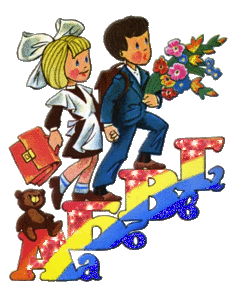 Миссия нашей школы   выполнима только при условии объединения усилий учеников, учителей и родителей. Сегодня школа живет интересной жизнью и открыта для различных современных форм развития, которые мы можем выбирать и реализовывать только вместе. 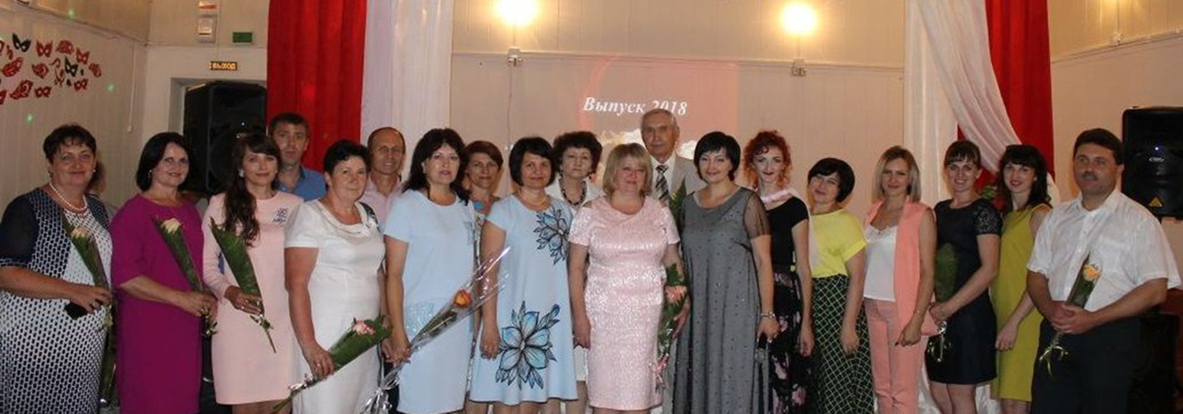 Искренняя благодарность всем: родителям, партнерам, педагогам за стремление сделать нашу школу лучше!Сведения о педагогических работниках(включая руководящих и др. работников, ведущих педагогическую деятельность)Сведения о педагогических работниках(включая руководящих и др. работников, ведущих педагогическую деятельность)Сведения о педагогических работниках(включая руководящих и др. работников, ведущих педагогическую деятельность)Сведения о педагогических работниках(включая руководящих и др. работников, ведущих педагогическую деятельность)Педагогические работники, имеющие звание Заслуженный учительПедагогические работники, имеющие звание Заслуженный учитель0000000Педагогические работники, имеющие государственные и ведомственные награды, почетные званияПедагогические работники, имеющие государственные и ведомственные награды, почетные званияПедагогические работники, имеющие государственные и ведомственные награды, почетные званияПедагогические работники, имеющие государственные и ведомственные награды, почетные звания5555555ПоказательПоказательПоказательПоказательКоличествоКоличествоКоличествоКоличествоВсего обучающиеся310в том числе:- на 1 ступени образования149- на 2 ступени образования149- на 3 ступени образования12Всего классов:26- реализующих общеобразовательные программы дополнительной (углубленной) подготовки- реализующих общеобразовательные программы дополнительной (углубленной) подготовки- реализующих общеобразовательные программы дополнительной (углубленной) подготовки- реализующих общеобразовательные программы дополнительной (углубленной) подготовки- реализующих общеобразовательные программы дополнительной (углубленной) подготовки- реализующих общеобразовательные программы дополнительной (углубленной) подготовки- реализующих общеобразовательные программы дополнительной (углубленной) подготовки- реализующих общеобразовательные программы дополнительной (углубленной) подготовки0- специальные (коррекционные) образовательные программы  (VIII вида)- специальные (коррекционные) образовательные программы  (VIII вида)- специальные (коррекционные) образовательные программы  (VIII вида)- специальные (коррекционные) образовательные программы  (VIII вида)- специальные (коррекционные) образовательные программы  (VIII вида)- специальные (коррекционные) образовательные программы  (VIII вида)- специальные (коррекционные) образовательные программы  (VIII вида)- специальные (коррекционные) образовательные программы  (VIII вида)1Обучающиеся, получающиеочноеочноеочноеочноеочное307образование по формамзаочноезаочноезаочноезаочноезаочное0семейноесемейноесемейноесемейноесемейное0экстернатэкстернатэкстернатэкстернатэкстернат0Индивидуальное обучение на дому по состоянию здоровьяИндивидуальное обучение на дому по состоянию здоровьяИндивидуальное обучение на дому по состоянию здоровьяИндивидуальное обучение на дому по состоянию здоровьяИндивидуальное обучение на дому по состоянию здоровья3Воспитанники детских домов, интернатовВоспитанники детских домов, интернатовВоспитанники детских домов, интернатовВоспитанники детских домов, интернатовВоспитанники детских домов, интернатовВоспитанники детских домов, интернатовВоспитанники детских домов, интернатовВоспитанники детских домов, интернатов0Дети-инвалиды5№Ф.И.О.ДолжностьОбязанности1. Приходько О.И.директорПредседатель методического совета школы; координирует работу ШМС2. Ененко Т.А.Зам. директора Осуществляет мониторинг работы МО школы, самообразования учителей; составляет картотеку банка данных передового педагогического опыта.3. Прусова Я.М..Зам. директораРуководитель ШМО классных руководителейчлен ШМС4. Шевченко Е.В.Руководитель ШМО учителей начальныхРуководитель ШМО учителей начальных классов, член ШМС6. Кругликова Е.Е.Руководитель ШМО учителей гуманитарного циклаРуководитель ШМО учителей гуманитарного цикла, член ШМС7 Запиченко С.А.Руководитель ШМО учителей физической культуры, ОБЖРуководитель ШМО учителей физической культуры, член ШМС8 Лощинина А.Г.Руководитель ШМО учителей математикиРуководитель ШМО учителей математики, физики, информатики, член ШМС№НаименованиеУровень,Сроки№образовательных программнаправленностьосвоенияобразовательных программнаправленностьосвоения1.Начального общего образованияобщеобразовательный4 года1.Начального общего образованияобщеобразовательный4 года1.Начального общего образованияобщеобразовательный4 года2.Основного общего образованияобщеобразовательный5 лет3.Среднего общего образованияобщеобразовательный2 годаУчебный годК-во обучающихсяобученность %  2017-18 31298 2018-1931099УчебныйгодКачество знанийотличники% от общегок-ва обучающихсяударники% от общегок-ва обучающихся2017-1833,0%1710,8 %35 22,42018-1938,0%138,7 %4329,0%УчебныйгодКачество знанийотличники% от общегок-ва обучающихсяударники% от общегок-ва обучающихся2017-1831%107,1%3424,4%2018-1934,0%106,74127,5%УчебныйгодКачество знанийотличники% от общегок-ва обучающихсяударники% от общегок-ва обучающихся2017-1846%16%640%2018-1925%00325 %№Название кружкаклассФИО руководителя1ОФП8а,8бПанфёров Е.А.2Традиционное самобытное искусство6а,6б8а,8бАфанасьева Е.Н.3Владение оружием6а,6б8а,8бРодионов А.А.4Педагогика казачества8а,8б6а,6б Лощинина А.Г.Гадецкая К.А.5Проектная деятельность8а,8б6а,6бЛощинина А.Г.Гадецкая К.А.6История казачества8а,8б6а,6бГадецкая К.А.Родионов А.А.№Название конкурсауровеньРезультатУчастникРуководительШкола безопасностирайонный 2 местокоманда Сердюков Д.В.Игра по краеведению (не выдавали)районный3 местокомандаНазаренко Е.Н.«Законы дорог уважай-2019»районный3 место командаГоршунова Н.П.Зарница- метание мячарайонный1 место Меньшикова УльянаПрусова Я.М.Зарница- прыжки в длинурайонный2 местоГамзатов МагомедПрусова Я.М.Зарница-бег на 60 мрайонный3 местоЛадошина УльянаПрусова Я.М.«Юные пожарные» Зарницарайонный2 местокомандаПрусова Я.М.Солдатский конвертрайонный3 место «Ля-мажор»Лузин М.В.Солдатский конвертрайонный1 местоСыщенко АннаЛузин М.В.Лидер 2019районный2 местоВиноградова ЕкатеринаПрусова Я.М.Дети и книги(не выдавали)районныйЛауреат1 местоПрусов ФилиппКосинова Г.П.Дети и книги(не выдавали)районныйЛауреат1 местоКамнева ЕкатеринаКосинова Г.П.«Живая классика»(приказ)районныйлауреатТайбарейская МарияКругликова Е.Е.Игра по химиирайонный2 место, 3 местоВиноградова Е.Ситникова В.Прусова Я.М.Конкурс стихотворений «Эхо войны» районный1 местоСитникова ВиталияПрусова Я.М.Наука+районный1 местокомандаДульцева А.С.Отечество районный2 местоОстапенко АлинаКругликова Е.Е.Отечество районный1 местоОстапенко Алина Кругликова Е.Е.Здравствуй, мир! (не выдавали)районный2 место«Ассоль» мл.гр.Горшунова Н.П.Здравствуй, мир! (не выдавали)районный1 место«Ассоль» ст.гр.Горшунова Н.П.Остров ДетстваРайонный1 местоЛя-МажорЛузин М.В.Остров Детстварайонный1 местоГригорьянц АртурЛузин М.В.Остров Детстварайонный1 местоГригорьянц РоманЛузин М.В.Веснушкирайонный3 место3 местоПрусов Филипп Сыщенко АннаЛузин М.В.Веснушкирайонный1 местоГригорьянц АртурЛузин М.В.Веснушкирайонный2 местоЛя-МажорЛузин М.В.Веснушкирайонный2 местоГригорьянц РоманЛузин М.В.Веснушкирайонный1 местоАссоль старшая гр.Горшунова Н.П.Туризм 17.03районный2 местоКоманда лайт1Власов А.В.Туризм 17.03районный2 местоКоманда профи 1Власов А.В.Туризм 17.03Сумма 3 этапов район3 местоКомандаВласов А.В.Туризм 17.03районный3 местоКоманда профи 2Власов А.В.Туризм 17.03районный1 местоПортнов РоманВласов А.В.Туризм 17.03районный3 местоПрусов Филипп Власов А.В.Туризм 17.03районный2 местоМеньшикова УльянаВласов А.В.Туризм 14.04районный1 местоКоманда лайт 1Власов А.В.Туризм 14.04районный2 место Команда профи 1Власов А.В.Туризм 14.04районный3 местоКоманда профи 2Власов А.В.Туризм 14.04районный3 местоБабец ВладиславВласов А.В.Туризм 14.04районный2 местоПортнов РоманВласов А.В.Туризм 14.04районный1 местоМеньшикова УльянаВласов А.В.Туризм 14.04районный2 местоЛадошина АлинаВласов А.В.Туризм 14.04районный1 местоОвчаренко КристинаВласов А.В.Туризм 14.04районный3 местоСаматов АндрейВласов А.В.«Юный лесовод»районный3местоФрантова ИннаДульцева А.С.ВСОШ по физикерайонныйпобедительКорабельников АртемМироненко А.А.ВСОШ по  технологиирайонныйпобедительОстапенко АлинаАфанасьева Е.Н.Юный спасательрайонныйучастиекомандаРодионов А.А.Маршрутами детстварайонныйучастиекомандаХачунская Ю.А.Экология. Культура. Образование.районныйучастиеЕвченко МарияДульцева А.С.Экология. Культура. Образование.районныйучастиеВиноградова ЕкатеринаДульцева А.СИзучаем край родной (не выдавали)районныйучастиеКомандаХачунская Ю.А.Лига оратороврайонныйучастиеВиноградова ЕкатеринаКругликова Е.Е.Игра «Колесо истории Древней Греции и Древнего Рима»районныйучастиекомандаХачунская Ю.А.Квест-игра по физике «Архимед»районныйучастиекомандаМироненко А.А.Отечество(не выдавали)районныйучастиеОвчаренко АлинаХачунская Ю.А.Отечество(не выдавали)районныйучастиеПрусов ФилиппПрусова Я.М.ВСОШ по  технологиикраевой3местоОстапенко АлинаАфанасьева Е.Н.АгроНТИкраевойучастиеСыщенко АннаПрусова Я.М.АгроНТИкраевой1 местоКриворучко СофияПрусова Я.М.АгроНТИкраевой1 местоПрусов ФилиппПрусова Я.М.Олимпиада «Старт» Центр «Поиск»краеваяучастиеМакаренко ГлебНазаренко Е.Н.Олимпиада «Старт» Центр «Поиск»краеваяучастиеШарабарин МатвейНазаренко Е.Н.Олимпиада «Старт» Центр «Поиск»краеваяучастиеКаземиров ДмитрийНазаренко Е.Н.Дети и книгикраевой1 местоПрусов ФилиппКосинова Г.П.Дети и книгикраевойучастиеКамнева ЕкатеринаКосинова Г.П.Всероссийский конкурс сочиненийкраевойучастиеСыщенко АннаКосинова Г.П.Наука+краевой 1/8 финала участиекомандаДульцева А.С.Остров Детствакраевой2 местоЛя-МажорЛузин М.В.Краевой слет юных туристов -краеведовкраевой1местоСтруценко ОльгаВласов А.В.Всероссийский конкурс научно-исследовательских и творческих работ «Литературная Россия»всероссийский2 местоСыщенко АннаКосинова Г.П.Форум Стар шоумеждународный2 местоГригорянц АртурЛузин М.В. « На семи ветрах»Международный 1 место«Ассоль»Горшунова Н.П.3Международный дистанционный конкурс «Старт»международныйучастиеЛощинина АннаДульцева А.С.Международная викторина для младших школьников «Красная книга»международнаяДиплом 1 степениАндрян АннаНазаренко Е.Н.Международная викторина для младших школьников «Моя любимая Россия»международнаяДиплом 1 степениГорбовская АнастасияНазаренко Е.Н.Международная викторина для младших школьников «Моя любимая Россия»международнаяДиплом 1 степениЧеркашин МаксимНазаренко Е.Н.Международная викторина для младших школьников «Народы России»международнаяДиплом 1 степениГорбовская АнастасияНазаренко Е.Н.Международная викторина для младших школьников «LionUp»международнаяДиплом 1 степениЧеркашин МаксимНазаренко Е.Н.Международная  предметная олимпиада для младших школьниковмеждународнаяДиплом 1 степениЧеркашин МаксимЧеркашина Н.В.Всероссийская межпредметная онлайн-олимпиада Учи.руВсероссийскаяУчастие(похвальная грамота)Нищеретний ЕвгенийЕненко Т.А.BRICSMATH.COM Всероссийская онлайн-олимпиада по математике Учи.руВсероссийскаяУчастиеНищеретний ЕвгенийЕненко Т.А.BRICSMATH.COM Всероссийская онлайн-олимпиада по математике Учи.руВсероссийскаяпобедительПрудий ГлебЕненко Т.А.Всероссийская   онлайн-олимпиада по русскому языку «Заврики» Учи.руВсероссийскаяпобедительПрудий ГлебЕненко Т.А.Всероссийская   онлайн-олимпиада по  английскому языку «Заврики» Учи.руВсероссийскаяУчастиеПрудий ГлебЕненко Т.А.Всероссийская   онлайн-олимпиада по  английскому языку «Заврики» Учи.руВсероссийская победительНищеретний ЕвгенийЕненко Т.А.Всероссийская   онлайн-олимпиада по  английскому языку «Заврики» Учи.ру (май)ВсероссийскаяпобедительПрудий ГлебЕненко Т.А.Всероссийская   онлайн-олимпиада по   окружающему миру  «Заврики» Учи.ру (май)ВсероссийскаяпобедительПрудий ГлебЕненко Т.А.Всероссийская онлайн-олимпиада по математике Учи.руВсероссийскаяУчастиеНищеретний ЕвгенийЕненко Т.А.КосмогонкаУчи.руВсероссийскаяпобедитель Грневич КсенияЕненко Т.А.КосмогонкаУчи.руВсероссийскаяпобедитель Олейникова ВасилисаЕненко Т.А.КосмогонкаУчи.руВсероссийская участиеГабаян ДианаЕненко Т.А.